Transportation Department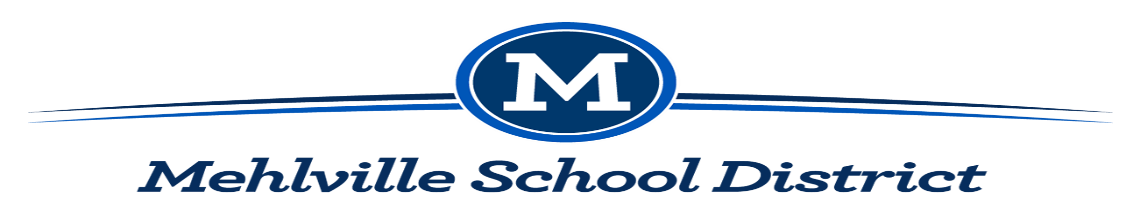 DUAL TRANSPORTATIONPlease PRINT and fill out the appropriate sectionStudent’s Name:Student’s Name:Student’s Name:Student’s Name:Student’s Name:Student’s Name:Grade:School attending:School attending:School attending:School attending:School attending:School attending:9 Digit Student ID#:9 Digit Student ID#:9 Digit Student ID#:9 Digit Student ID#:9 Digit Student ID#:9 Digit Student ID#:9 Digit Student ID#:9 Digit Student ID#:Primary Parents Name:Primary Parents Name:Primary Parents Name:Primary Parents Name:Primary Parents Name:Primary Parents Name:Primary Parents Name:Primary Parents Name:Primary Parents Name:Primary Parents Name:Primary Parents Name:LastLastLastLastLastLastLastFirstFirstFirstAddress:Address:Home Phone #:Home Phone #:Home Phone #:Home Phone #:Home Phone #:(())Cell Phone #:Cell Phone #:Cell Phone #:Cell Phone #:(())Pick up Bus #:Pick up Bus #:Pick up Bus #:Pick up Bus #:Pick up Time:Pick up Time:Pick up Time:Pick up Time:Pick up Time:Stop location:Stop location:Stop location:Stop location:Drop off Bus #:Drop off Bus #:Drop off Bus #:Drop off Bus #:Drop off Bus #:Drop off time:Drop off time:Drop off time:Drop off time:Drop off time:Drop off time:**Student is only allowed to utilize 1 bus stop AM or PM 5 days a week****Student is only allowed to utilize 1 bus stop AM or PM 5 days a week****Student is only allowed to utilize 1 bus stop AM or PM 5 days a week****Student is only allowed to utilize 1 bus stop AM or PM 5 days a week****Student is only allowed to utilize 1 bus stop AM or PM 5 days a week****Student is only allowed to utilize 1 bus stop AM or PM 5 days a week****Student is only allowed to utilize 1 bus stop AM or PM 5 days a week****Student is only allowed to utilize 1 bus stop AM or PM 5 days a week****Student is only allowed to utilize 1 bus stop AM or PM 5 days a week****Student is only allowed to utilize 1 bus stop AM or PM 5 days a week****Student is only allowed to utilize 1 bus stop AM or PM 5 days a week****Student is only allowed to utilize 1 bus stop AM or PM 5 days a week****Student is only allowed to utilize 1 bus stop AM or PM 5 days a week****Student is only allowed to utilize 1 bus stop AM or PM 5 days a week****Student is only allowed to utilize 1 bus stop AM or PM 5 days a week****Student is only allowed to utilize 1 bus stop AM or PM 5 days a week****Student is only allowed to utilize 1 bus stop AM or PM 5 days a week****Student is only allowed to utilize 1 bus stop AM or PM 5 days a week****Student is only allowed to utilize 1 bus stop AM or PM 5 days a week****Student is only allowed to utilize 1 bus stop AM or PM 5 days a week****Student is only allowed to utilize 1 bus stop AM or PM 5 days a week****Student is only allowed to utilize 1 bus stop AM or PM 5 days a week****Student is only allowed to utilize 1 bus stop AM or PM 5 days a week****Student is only allowed to utilize 1 bus stop AM or PM 5 days a week****Student is only allowed to utilize 1 bus stop AM or PM 5 days a week****Student is only allowed to utilize 1 bus stop AM or PM 5 days a week****Student is only allowed to utilize 1 bus stop AM or PM 5 days a week****Student is only allowed to utilize 1 bus stop AM or PM 5 days a week****Student is only allowed to utilize 1 bus stop AM or PM 5 days a week****Student is only allowed to utilize 1 bus stop AM or PM 5 days a week**Second Parent Name:Second Parent Name:Second Parent Name:Second Parent Name:Second Parent Name:Second Parent Name:Second Parent Name:Second Parent Name:Second Parent Name:Second Parent Name:LastLastLastLastLastLastLastLastFirstFirstAddress:Address:Home Phone #:Home Phone #:Home Phone #:Home Phone #:Home Phone #:(())Cell Phone #:Cell Phone #:Cell Phone #:Cell Phone #:(()Pick up Bus #:Pick up Bus #:Pick up Bus #:Pick up Bus #:Pick up Time:Pick up Time:Pick up Time:Pick up Time:Pick up Time:Stop location:Stop location:Stop location:Stop location:Drop off Bus #:Drop off Bus #:Drop off Bus #:Drop off Bus #:Drop off Bus #:Drop off time:Drop off time:Drop off time:Drop off time:Drop off time:Drop off time:**Student is only allowed to utilize 1 bus stop AM or PM 5 days a week****Student is only allowed to utilize 1 bus stop AM or PM 5 days a week****Student is only allowed to utilize 1 bus stop AM or PM 5 days a week****Student is only allowed to utilize 1 bus stop AM or PM 5 days a week****Student is only allowed to utilize 1 bus stop AM or PM 5 days a week****Student is only allowed to utilize 1 bus stop AM or PM 5 days a week****Student is only allowed to utilize 1 bus stop AM or PM 5 days a week****Student is only allowed to utilize 1 bus stop AM or PM 5 days a week****Student is only allowed to utilize 1 bus stop AM or PM 5 days a week****Student is only allowed to utilize 1 bus stop AM or PM 5 days a week****Student is only allowed to utilize 1 bus stop AM or PM 5 days a week****Student is only allowed to utilize 1 bus stop AM or PM 5 days a week****Student is only allowed to utilize 1 bus stop AM or PM 5 days a week****Student is only allowed to utilize 1 bus stop AM or PM 5 days a week****Student is only allowed to utilize 1 bus stop AM or PM 5 days a week****Student is only allowed to utilize 1 bus stop AM or PM 5 days a week****Student is only allowed to utilize 1 bus stop AM or PM 5 days a week****Student is only allowed to utilize 1 bus stop AM or PM 5 days a week****Student is only allowed to utilize 1 bus stop AM or PM 5 days a week****Student is only allowed to utilize 1 bus stop AM or PM 5 days a week****Student is only allowed to utilize 1 bus stop AM or PM 5 days a week****Student is only allowed to utilize 1 bus stop AM or PM 5 days a week****Student is only allowed to utilize 1 bus stop AM or PM 5 days a week****Student is only allowed to utilize 1 bus stop AM or PM 5 days a week****Student is only allowed to utilize 1 bus stop AM or PM 5 days a week****Student is only allowed to utilize 1 bus stop AM or PM 5 days a week****Student is only allowed to utilize 1 bus stop AM or PM 5 days a week****Student is only allowed to utilize 1 bus stop AM or PM 5 days a week****Student is only allowed to utilize 1 bus stop AM or PM 5 days a week****Student is only allowed to utilize 1 bus stop AM or PM 5 days a week**Documents on File:Documents on File:Documents on File:Documents on File:Documents on File:Documents on File:Documents on File:Documents on File:Parenting Plan:Parenting Plan:Parenting Plan:Parenting Plan:Parenting Plan:Parenting Plan:Parenting Plan:Parenting Plan:Notarize Letter:Notarize Letter:Notarize Letter:Notarize Letter:Notarize Letter:Notarize Letter:Notarize Letter:Notarize Letter:Other:Other: